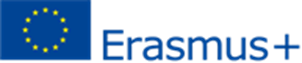 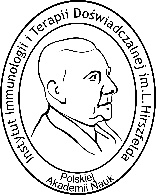 Certificate of Attendance – Erasmus+ Staff Mobility for TrainingThe undersigned hereby declare that:participated in a training at: SIGNATUREName staff member:Name sending institution:Institute of Immunology and Experimental TherapyErasmus ID code sending institution:PL WROCLAW29Faculty/Department sending institution:Name contact person sending institution:Name receiving institution/enterprise:Erasmus ID code receiving institution/enterprise:Name contact person receiving institution/enterprise:Period of the training activity:
(excluding travel)from dd/mm/yyyy up to and including dd/mm/yyyyDuration of the training activity (excluding travel):Additional day for travel needed directly before the first day of the activity: Yes
 NoAdditional day for travel needed directly after the first day of the activity: Yes
 NoThe staff memberThe staff memberThe staff memberThe staff memberStaff member’s signature:Date:Staff member’s signature:PlaceThe receiving institution/enterprise
(to be completed by the receiving institution/enterprise)The receiving institution/enterprise
(to be completed by the receiving institution/enterprise)The receiving institution/enterprise
(to be completed by the receiving institution/enterprise)The receiving institution/enterprise
(to be completed by the receiving institution/enterprise)Name contact person:Position
contact person:Contact person’s
signature:Date:Contact person’s
signature:Place: